Evidence of InsuranceEvidence of InsuranceEvidence of InsuranceEvidence of InsuranceEvidence of InsuranceEvidence of InsuranceEvidence of InsurancePolicy Holder :Paintball UK Ltd t/as Campaign PaintballPaintball UK Ltd t/as Campaign PaintballPaintball UK Ltd t/as Campaign PaintballPaintball UK Ltd t/as Campaign PaintballPaintball UK Ltd t/as Campaign PaintballPaintball UK Ltd t/as Campaign PaintballCorrespondenceAddress :Old LaneCobhamKT11 1NHOld LaneCobhamKT11 1NHOld LaneCobhamKT11 1NHOld LaneCobhamKT11 1NHOld LaneCobhamKT11 1NHOld LaneCobhamKT11 1NHBusiness Description :Paintball, Laser and Airsoft Operator including mobile/off site eventsPaintball, Laser and Airsoft Operator including mobile/off site eventsPaintball, Laser and Airsoft Operator including mobile/off site eventsPaintball, Laser and Airsoft Operator including mobile/off site eventsPaintball, Laser and Airsoft Operator including mobile/off site eventsPaintball, Laser and Airsoft Operator including mobile/off site eventsPublic, Products & Employers LiabilityPublic, Products & Employers LiabilityPublic, Products & Employers LiabilityPublic, Products & Employers LiabilityPublic, Products & Employers LiabilityPublic, Products & Employers LiabilityPublic, Products & Employers LiabilityPeriod of Cover :8th January 20168th January 20168th January 2016to :7th January 20177th January 2017Limit of Indemnity :Public Liability - any one occurrencePublic Liability - any one occurrencePublic Liability - any one occurrencePublic Liability - any one occurrencePublic Liability - any one occurrence£5,000,000Products Liability - any one occurrence and in aggregate in the period of insuranceProducts Liability - any one occurrence and in aggregate in the period of insuranceProducts Liability - any one occurrence and in aggregate in the period of insuranceProducts Liability - any one occurrence and in aggregate in the period of insuranceProducts Liability - any one occurrence and in aggregate in the period of insurance£5,000,000Employers Liability - any one occurrenceEmployers Liability - any one occurrenceEmployers Liability - any one occurrenceEmployers Liability - any one occurrenceEmployers Liability - any one occurrence£10,000,000Insurer :Hiscox Insurance Company LtdHiscox Insurance Company LtdHiscox Insurance Company LtdHiscox Insurance Company LtdHiscox Insurance Company LtdHiscox Insurance Company LtdPolicy No :HU PI6 16375787HU PI6 16375787HU PI6 16375787HU PI6 16375787HU PI6 16375787HU PI6 16375787Indemnity to Principal:Yes Yes Yes Yes Yes Yes NB. This information is based on the insurance arrangements at the time of writing, and alterations may be made during the period of cover. Any expiry date shown represents the normal expiry date of the policy. In some circumstances, such as non-payment of premiums due, cancellation could occur before the normal expiry date and we would be pleased to confirm the current position upon request. Please Quote Client Ref: 4223979NB. This information is based on the insurance arrangements at the time of writing, and alterations may be made during the period of cover. Any expiry date shown represents the normal expiry date of the policy. In some circumstances, such as non-payment of premiums due, cancellation could occur before the normal expiry date and we would be pleased to confirm the current position upon request. Please Quote Client Ref: 4223979NB. This information is based on the insurance arrangements at the time of writing, and alterations may be made during the period of cover. Any expiry date shown represents the normal expiry date of the policy. In some circumstances, such as non-payment of premiums due, cancellation could occur before the normal expiry date and we would be pleased to confirm the current position upon request. Please Quote Client Ref: 4223979NB. This information is based on the insurance arrangements at the time of writing, and alterations may be made during the period of cover. Any expiry date shown represents the normal expiry date of the policy. In some circumstances, such as non-payment of premiums due, cancellation could occur before the normal expiry date and we would be pleased to confirm the current position upon request. Please Quote Client Ref: 4223979NB. This information is based on the insurance arrangements at the time of writing, and alterations may be made during the period of cover. Any expiry date shown represents the normal expiry date of the policy. In some circumstances, such as non-payment of premiums due, cancellation could occur before the normal expiry date and we would be pleased to confirm the current position upon request. Please Quote Client Ref: 4223979NB. This information is based on the insurance arrangements at the time of writing, and alterations may be made during the period of cover. Any expiry date shown represents the normal expiry date of the policy. In some circumstances, such as non-payment of premiums due, cancellation could occur before the normal expiry date and we would be pleased to confirm the current position upon request. Please Quote Client Ref: 4223979NB. This information is based on the insurance arrangements at the time of writing, and alterations may be made during the period of cover. Any expiry date shown represents the normal expiry date of the policy. In some circumstances, such as non-payment of premiums due, cancellation could occur before the normal expiry date and we would be pleased to confirm the current position upon request. Please Quote Client Ref: 4223979SIGNED as Agent of the InsurerSIGNED as Agent of the InsurerSIGNED as Agent of the InsurerSIGNED as Agent of the InsurerSIGNED as Agent of the InsurerSIGNED as Agent of the InsurerSIGNED as Agent of the Insurer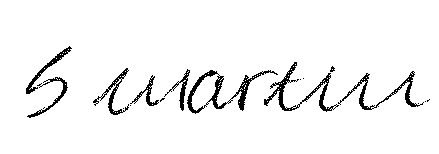 Steve MartinChartered Insurance BrokerAccount Handler Steve MartinChartered Insurance BrokerAccount Handler Date:15th January 201615th January 201615th January 201615th January 2016